Assessment and Feedback Fusion-funded Project Brief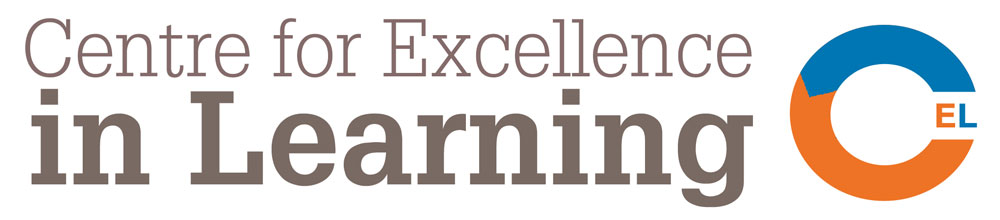 Project titleCo-creating resources to support assessment and feedback. BackgroundWhilst there is a range of generic study skills texts and resources available through the library, resources to facilitate better understanding of assessment processes and feedback mechanisms which are tailored to specific programmes, professions or discipline areas can be seen by students to have greater relevance. The relevant CEL Theme Leader, Anne Quinney, is available to provide consultancy support to the successful team/s. Project goalsTo produce a suite of co-created resources which clearly articulate the principles and processes of assessment and feedback in a particular programme, profession or discipline area, to support effective learning.  The project process and outputs could potentially be used to develop a book proposal. For an example see Foote S, Quinney A and Taylor M. 2013. The social work assignments handbook. London: Routledge. Project outputsDelivery of a suite of co-created programme/profession/department specific resources that articulate and support assessment and feedback strategies to provide clarity, demonstrate mutual understanding. between students and academic staff, and promote effective learning. A clear dissemination strategy: opportunities include delivering a CEL workshop; creating a case study for the CEL website; delivering a conference paper or submitting a journal article. Indicative approachThe project team/s must include current or recently graduated students. The team/s may also include other stakeholders such as Library staff, learning technologists and practitioners in the discipline or professional field.  The development of resources could be achieved through various means – for example stakeholder consultation events; designing or repurposing resources; piloting resources; writing workshops or retreats. Judging criteria for applicationsClear alignment with the Fusion-funding application process.The robustness of the proposed approach for achieving the goals and delivering the outputs.The extent of student-staff co-creation.The clarity of the delivery plan and budget.  Budget2 projects @ £1,500 each or 1 @£3,000 